§819.  Exercise of rightsAny individual subject to a court order issued pursuant to section 812, subsection 1, paragraph F or G shall have the rights set forth in Title 34‑B, section 3803, unless the exercise of any of those rights poses a threat to the health or safety of other individuals.  Any restriction imposed upon the exercise of an individual's rights as stated in Title 34‑B, section 3803, and the reasons for that restriction, shall be made a part of the clinical record of that individual.  [RR 1991, c. 1, §27 (COR).]SECTION HISTORYPL 1989, c. 487, §11 (NEW). RR 1991, c. 1, §27 (COR). The State of Maine claims a copyright in its codified statutes. If you intend to republish this material, we require that you include the following disclaimer in your publication:All copyrights and other rights to statutory text are reserved by the State of Maine. The text included in this publication reflects changes made through the First Regular and First Special Session of the 131st Maine Legislature and is current through November 1. 2023
                    . The text is subject to change without notice. It is a version that has not been officially certified by the Secretary of State. Refer to the Maine Revised Statutes Annotated and supplements for certified text.
                The Office of the Revisor of Statutes also requests that you send us one copy of any statutory publication you may produce. Our goal is not to restrict publishing activity, but to keep track of who is publishing what, to identify any needless duplication and to preserve the State's copyright rights.PLEASE NOTE: The Revisor's Office cannot perform research for or provide legal advice or interpretation of Maine law to the public. If you need legal assistance, please contact a qualified attorney.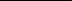 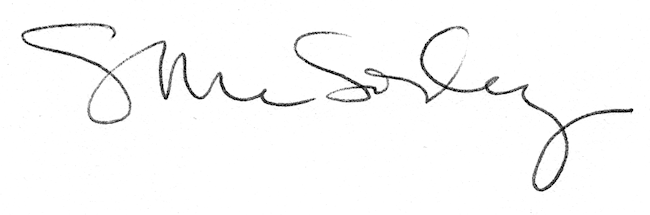 